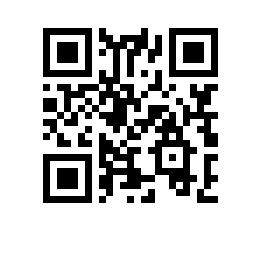 О назначении рецензентов выпускных квалификационных работ студентов образовательной программы  факультета ПРИКАЗЫВАЮ:Назначить рецензентов выпускных квалификационных работ студентов  курса образовательной программы  , направления подготовки ,  факультета ,  формы обучения согласно списку (приложение).Приложение к приказуФСН НИУ ВШЭ    от _______ №________Список рецензентов выпускных квалификационных работ студентов№ п/пФ.И.О.студентаТема работы на русском языкеТема работы на английском языкеРецензентРецензент№ п/пФ.И.О.студентаТема работы на русском языкеТема работы на английском языкеФИОУченая степень, ученоезвание, место работы, занимаемая должность1Абакумова Марина ГеоргиевнаВзаимосвязь несоответствия индивидуальных и организационных ценностей и удовлетворённости работой и жизньюThe Relationship of the Discrepancy Between Individual and Organizational Values and Job and Life SatisfactionВечерин Александр ВикторовичКандидатпсихологических наук, старший преподаватель департаментапсихологии НИУ ВШЭ2Аксиотис Владислав АркадьевичИнтерактивный дополненный интеллект: предъявление и обработка контента в зависимости от состояния мозга и тела.Interactive Augmented Intelligence: Brain and Body-State Dependent Content Presentation and ProcessingЛазарев Иван ЕвгеньевичКандидат биологических наук, доцент, департамент психологии НИУ ВШЭ3Андреев Сергей СтепановичРасширенное эмпирическое исследование: индукция графемно-цветовой синестезии посредством транскраниальной электрической стимуляции постоянным током зоны V4Advanced Empirical Research on Grapheme-Color Synesthesia Induction With V4 tDCS StimulationПеченкова Екатерина ВасильевнаКандидат психологических наук, Ведущий научный сотрудник научно-учебной лаборатории когнитивных исследований НИУ ВШЭ4Асадова Сабина Шахиновна«Культурная бездомность» или мультикультурная идентичность потомков межкультурных браков: социально-психологические и культурно-психологические факторы выбора«Cultural Homelessness» or Multicultural Identity of the Descendants of Intercultural Marriages: Socio-Psychological and Cultural-Psychological Factors of ChoiceРябиченко Татьяна АнатольевнаКандидат психологических наук, Старший научный сотрудник Международной лаборатории исследований социальной интеграции НИУ ВШЭ5Асадуллина Асия ФаридовнаПолитическая идентичность потомков жертв политических репрессий и депортаций: роль коллективной памяти и межпоколенческой травмыPolitical Identity of Descendants of Victims of Political Repressions and Deportations: role of Collective Memory and Transgenerational TraumaЧумакова Мария АлексеевнаКандидатпсихологических наук, доцент департамента психологии НИУ ВШЭ6Байгушева Ульяна АлександровнаВзаимосвязь индивидуально-личностных факторов и психологического благополучия у подростковRelationship Between Individual Factors and Psychological Well-Being of AdolescentsАнтонова Анна ВалерьевнаPhD, старший преподаватель, департамент психологии НИУ ВШЭ7Башманов Леонид АлександровичОтношение к рекламе у людей с различным стилем потребительского поведенияThe Attitudes to Advertising Among People With Different Styles of Consumer BehaviourКозлов Дмитрий ДмитриевичСтарший преподаватель, департамент психологии НИУ ВШЭ8Белимготова Халида АндзоровнаИзучение взаимосвязей склонности к демонстративному потреблению и субъективного психологического благополучия студентовThe Study of the Interconnections Between the Propensity to Conspicuous Consumption and the Subjective Psychological Well-Being of StudentsАнтонова Наталья ВикторовнаКандидат психологических наук, доцент департамента психологии НИУ ВШЭ9Блинкова Кристина СергеевнаВлияние типа привязанности на характеристики супружеских отношенийThe Influence of the Type of Attachment on the Characteristics of Marital RelationsНартова-Бочавер Софья КимовнаДокторпсихологических наук, профессор, профессордепартамента психологии НИУ ВШЭ10Богданов Вадим АндреевичУстановки кандидатов по отношению к рекрутеру во время интервьюCandidates' Attitudes Towards the Recruiter During the InterviewИзмагурова Виктория ЛеонидовнаКандидат психологических наук, Ученый секретарь НИУ ВШЭ11Богданов Николай АнтоновИсследование детских психологических травм: Проблема родительской вербальной агрессии и её влияние на личностное благополучие будущего взрослогоChildhood Psychological Trauma Research: The Problem of Parental Verbal Aggression and its Impact on the Future Adult's Personality Well-BeingКолпачников Вениамин ВалентиновичКандидат психологических наук, доцент департамента психологии НИУ ВШЭ12Богданова Анастасия ТимуровнаЭффекты использования мобильных приложений для медитации в задачах на зрительное вниманиеThe Effects of Using Mobile Meditation Apps on Visual Attention TasksГорбунова Елена СергеевнаЗаведующий научно-учебной лабораторией когнитивной психологии департамента психологии НИУ ВШЭ13Богославская Анна ГригорьевнаКогнитивные репрезентации организационных конфликтов у сотрудников компаний с различными типами организационной культурыCognitive Representations of Organizational Conflicts Among Employees of Companies With Different Types of Organizational CultureСеркин Владимир ПавловичДоктор психологических наук, профессор департамента психологии НИУ ВШЭ14Болотских Ксения МаксимовнаДискриминация и проактивные копинг-стратегии в профессиях, разрешенных для работы женщин в 2021 годуDiscrimination and Proactive Coping-Strategies in Permitted for Women Professions in 2021Вечерин Александр ВикторовичКандидатпсихологических наук, старший преподаватель департаментапсихологии НИУ ВШЭ15Быков Артур ОлеговичИзучение предрассудков к врачам для фонда \"Не напрасно\"Research on Prejudice Toward Doctors for "Не напрасно" FoundationКотова Марина ВикторовнаКандидат психологических наук департамента психологии НИУ ВШЭ16Видяйкина Александра АлексеевнаРоль зрительных иллюзий в дизайне интерфейса при оценке пользовательскогоThe Role of Visual Illusions in Interface Design in Evaluating User ExperienceЗверев Илья ВладимировичСтажер-исследователь научно-учебной лаборатории когнитивных исследований НИУ ВШЭ17Гладышева Екатерина ДмитриевнаСоциально-психологический климат как фактор повышения готовности персонала к организационным изменениямSocio-Psychological Climate as a Factor in Increasing Staff Readiness for Organizational ChangesЛоваков Андрей ВладимировичКандидат психологических наук, старший научный сотрудник Института институциальных исследований НИУ ВШЭ18Глебова Дарья СергеевнаУниверсализация категорий и автоматизация процесса контент-анализа ответов на открытые вопросы в исследованиях вовлеченности персоналаThe Universalization of Categories and Process Automation for Content Analysis in Engagement Surveys with Open QuestionsВечерин Александр ВикторовичКандидатпсихологических наук, старший преподаватель департаментапсихологии НИУ ВШЭ19Гордеева Елизавета АлександровнаАвтоматизированный Цветной тест следования по маршруту: разработка, нормативные и клинические данныеAutomatized Color Trail Making Test: Development, Normative and Clinical DataПеченкова Екатерина ВасильевнаКандидат психологических наук, Ведущий научный сотрудник научно-учебной лаборатории когнитивных исследований НИУ ВШЭ20Гребенникова Екатерина ВладимировнаSmart-рекрутинг в эпоху цифровизацииSmart Recruiting in the Era of DigitalizationВечерин Александр ВикторовичКандидатпсихологических наук, старший преподаватель департаментапсихологии НИУ ВШЭ21Григорьева Александра ЛьвовнаОценивание технологического стресса учителей: разработка, валидизация, психометрический анализConstruction, Psychometric Analysis and Validation of a Techno-Stress Scale of TeachersАнтонова Анна ВалерьевнаPhD, старший преподаватель, департамент психологии НИУ ВШЭ22Гультяева Екатерина ЮрьевнаНостальгия как психологический ресурс в условиях социальной изоляцииNostalgia as a Psychological Resource in Times of Social IsolationЯголковский Сергей РостиславовичКандидат психологических наук, доцент департамента психологии НИУ ВШЭ23Гуцул Павел АлександровичРазличия восприятия искусства в цифровом и музейном пространствеDifferences in Perception of Art in Digital and Museum SpacesЯголковский Сергей РостиславовичКандидат психологических наук, доцент департамента психологии НИУ ВШЭ24Давыдов Игнат ГенриховичВлияние эффекта пространственно-числовой ассоциации на предпочтенияSNARC Effects on Preference JudgementsКулиева Алмара Кудрат кызыМладший научный сотрудник научно-учебной лаборатории когнитивной психологии  НИУ ВШЭ25Дорошенко Александра ИвановнаДинамика индивидуальных психологических особенностей студентов, обучающихся на творческих факультетахDynamics of Individual Psychological Characteristics of Students Studying at Creative FacultiesЩебетенко Сергей АлександровичКандидат психологических наук, профессор департамента психологии НИУ ВШЭ26Дыдымова Зайнап АрслановнаРоль самостигматизации и ясности Я-концепции в академической мотивации студентов-представителей этнических меньшинствThe Role of Self-Stigma and Self-Concept Clarity in Academic Motivation Among Ethnic Minorities StudentsРябиченко Татьяна АнатольевнаКандидат психологических наук, Старший научный сотрудник Международной лаборатории исследований социальной интеграции НИУ ВШЭ27Егиазарян Альбина АртуровнаПереживание любви к себе: возможности интервенции и измеренияExperiencing Self-love: Intervention and MeasurementГрин Инга СергеевнаСтарший преподаватель, департамент психологии НИУ ВШЭ28Есина Елена АлександровнаПредсказание карьерного успеха и финансовых результатов сотрудников финансово-страховой компании: результаты лонгитюдного исследованияPredicting Career Success and Financial Results of Employees of a Financial Insurance Company: the Results of a Longitudinal StudyВечерин Александр ВикторовичКандидатпсихологических наук, старший преподаватель департаментапсихологии НИУ ВШЭ29Жукова Анастасия МаксимовнаПредикторы выбора соискателей рекрутерами в процессе наймаPredictors of the Recruiters Choice of Applicants in the Hiring ProcessЛоваков Андрей ВладимировичКандидат психологических наук, старший научный сотрудник Института институциальных исследований НИУ ВШЭ30Звягина Марина АлександровнаСубъективный опыт психотерапевта при работе с психологической травмойProfessional’s Subjective Experience While Providing Trauma Psychotherapy ProcessДан Марина ВладимироваКандидат психологических наук, психотерапевт, младший научный сотрудник Лаборатории психологии развития субъекта в нормальных и посттравматических состояниях ИП РАН31Ивочкина Дарья ОлеговнаНевозможность входа в социальную сеть как фактор переживания киберостракизмаInability to log Into a Social Network as a Factor of Experiencing CyberostracismЕвремова Мария ВикторовнаКандидат психологических наук, доцент департамента психологии НИУ ВШЭ32Имас Мария МаксимовнаВзаимосвязь негативного отношения к группе и готовности к просоциальному поведениюThe Relationship Between Negative Attitudes Towards a Group and Prosocial ReadinessКотова Марина ВикторовнаКандидат психологических наук департамента психологии НИУ ВШЭ33Кавецкая Дарья-Особенности фаббинга у женщин с разной степенью семейной жизнеспособностиFeatures of Phubbing in Women With Varying Degrees of Family VitalityНартова-Бочавер Софья КимовнаДокторпсихологических наук, профессор, профессордепартамента психологии НИУ ВШЭ35Касимова Улвия Елмар кызыCтиль привязанности и проявления ревности в романтических отношенияхAttachment Style and Jealousy in Romantic RelationshipsЧеботарева Елена ЮрьевнаКандидат психологических наук, доцент департамента психологии НИУ ВШЭ36Каштанова Татьяна АлексеевнаРазработка и реализация программы психологической помощи бездомным в приюте "Теплый прием"Development and Implementation of a Program of Psychological Help for Homeless People in the "Warm Welcome" ShelterНартова-Бочавер Софья КимовнаДокторпсихологических наук, профессор, профессордепартамента психологии НИУ ВШЭ37Коваленко Даниил СергеевичДеперсонализация-дереализация как коррелят субъективного отчужденияDepersonalization-Derealization in its Relation to Subjective AlienationИшанов Сергей АлександровичВедущий психолог центра психологического консультирования департамента психологии НИУ ВШЭ38Кожан Елизавета АндреевнаВосприятие социальной иерархии и отношение к бездомным людямSocial Hierarchy Perception and Attitudes Towards Homeless PeopleГулевич Ольга АлександровнаДоктор психологических наук, профессор департамента психологии НИУ ВШЭ39Кондратенко Алла АлександровнаДинамика компоненетов N200 и P300 в игре на отложенное денежное подкреплениеDynamics of the N200 and P300 Components in the Game for Deferred Cash ReinforcementРыбина Елена ПетровнаПриглашенный преподаватель департамента психологии НИУ ВШЭ40Коробейникова Виктория Алексеевна«Ментальные фотографии, как проявление профессиональной идентичности у фотографов»Mental Photographs as a Demonstration of Professional Identity Among PhotographersКолпачников Вениамин ВалентиновичКандидат психологических наук, доцент департамента психологии НИУ ВШЭ41Коробова Мария НиколаевнаФакторы готовности пойти за психологической помощьюFactors of Willingness to Seek Psychological HelpКисельникова Наталья ВладимировнаПриглашенный преподаватель департамента психологии НИУ ВШЭ42Лавелина Дарья ЯковлевнаОправдание системы как фактор социальной сплоченностиSystem Justification as a Factor of Social CohesionСариева Ирена РамаевнаМладший научный сотрудник научно-учебной лаборатории психологии социального неравенства НИУ ВШЭ43Лагерева Анна ЕвгеньевнаВлияние толерантности к неопределенности на визуальный поиск негативных стимуловThe Influence of Intolerance of Uncertainty on Visual Search of Negative StimuliБерезнер Тимофей АлександровичСтажер-исследователь научно-учебной лаборатории когнитивной психологии НИУ ВШЭ44Лигай Алексей-Аккультурационные стратегии принимающего населения и установка на одобрение дискриминации: Роль воспринимаемого ​контекстаAcculturation Strategies of the Host Population and the Endorsement of Discrimination: The Role of the Perceived ContextТерскова Мария АлександровнаМладший научный сотрудник научно-учебной лаборатории психологии социального неравенства НИУ ВШЭМладший научный сотрудник научно-учебной лаборатории психологии социального неравенства НИУ ВШЭ45Лобанова Анастасия ВладимировнаЭффект транскраниальной стимуляции лобной коры на поведение в дилемме общих ресурсовEffects of Transcranial Stimulation of the Frontal Cortex on Behaviour in the Common Pool Resource DilemmaРыбина Елена ПетровнаПриглашенный преподаватель департамента психологии НИУ ВШЭ46Ложникова Алена-Черты личности на переходе к становящейся взрослости: Лонгитюдное исследованиеPersonality Traits on the Transition to Emerging Adulthood: a Longitudinal StudyЗолотарева Алена АнатольевнаКандидат психологических наук, Старший научный сотрудник Международной лаборатории позитивной психологии личности и мотивации НИУ ВШЭ47Лоскутова Елизавета ЕвгеньевнаГеймификация HR процессов в организацииGamification of HR Processes in the OrganizationШтроо Владимир АртуровичКандидат психологических наук, профессор, департамент психологии НИУ ВШЭ48Лукен Ксения-Связь социальных верований и отношение ко взяткамThe Link Between Social Beliefs and Attitudes Towards BriberyСариева Ирена РамаевнаМладший научный сотрудник научно-учебной лаборатории психологии социального неравенства НИУ ВШЭ49Маштаков Виктор АлексеевичИсследование тактик самопрезентации при трансформации организационного взаимодействия в онлайн форматResearch of Tactics of Self-Presentation in the Transformation of Organizational Interaction Into an Online FormatИзмагурова Виктория ЛеонидовнаКандидат психологических наук, Ученый секретарь НИУ ВШЭ50Мироненко Анастасия ВикторовнаИзучение факторов принятия решения о покупке мебели у потребителей по заказу компании "Gray Cardinal"The Study of Decision-Making Factors for the Purchase of Furniture From Consumers Commissioned by the Company "Gray Cardinal"Антонова Наталья ВикторовнаКандидат психологических наук, доцент департамента психологии НИУ ВШЭ51Митяева Евгения АлександровнаОсобенности образа мира и образа жизни психологов-консультантов, практикующих в когнитивно-поведенческом подходеFeatures of the World Image and Image of Lifestyle of Consulting Psychologists Practicing the Cognitive-Behavioral ApproachКолпачников Вениамин ВалентиновичКандидат психологических наук, доцент департамента психологии НИУ ВШЭ52Михалищина Варвара ДмитриевнаМоделирование зрительного опознания в задаче многоальтернативного выбора на основе теории обнаружения сигналаModeling Multi-Alternative Recognition Memory Based on the Signal Detection TheoryТюрина Наталья АлександровнаКандидат психологических наук, доцент департамента психологии НИУ ВШЭ53Могилевцева Анна СергеевнаВыраженность факторов «тёмной триады» у религиозных и нерелигиозных личностейThe Expression of «Dark Triad» Factors in Religious and Non-Religious PersonalityЧумакова Мария АлексеевнаКандидатпсихологических наук, доцент департамента психологии НИУ ВШЭ54Молодецкая Ольга-Защитные механизмы участников тренинга и особенности восприятия ими ведущегоDefense Mechanisms of the Training Participants and the Peculiarities of Their Perception of the PresenterХачатурова Милана РадионовнаКандидатпсихологических наук, доцент департамента психологии НИУ ВШЭ55Морозов Глеб ИгоревичИндивидуально-психологические особенности людей, торгующих криптовалютами на биржахIndividual Psychological Characteristics of People Trading Cryptocurrencies on ExchangesЩебетенко Сергей АлександровичКандидат психологических наук, профессор департамента психологии НИУ ВШЭ56Москворецкий Виктор ВитальевичРасширенное эмпирическое исследование: индукция графемно-цветовой синестезии посредством транскраниальной электрической стимуляции постоянным током зоны V4Advanced Emprical Research on Grapheme-Color Synesthesia Induction With V4 tDCS StimulationПеченкова Екатерина ВасильевнаКандидат психологических наук, Ведущий научный сотрудник научно-учебной лаборатории когнитивных исследований НИУ ВШЭ57Назмиева Айшет ФанилевнаИсследование отношения россиян к коррупции посредством анализа социальных медиаResearch of the Russians' Attitudes Towards Corruption Through Social Media AnalysisДвойнин Алексей МихайловичКандидатпсихологических наук, доцент департамента психологии НИУ ВШЭ58Ниделько Анна СергеевнаОсобенности совладающего поведения у трансгендерных людей в связи с совершением "каминг-аута" на российской выборке.Features of Coping Behavior Among Transgender People in Connection with Coming out in the Russian SelectionГрин Инга СергеевнаСтарший преподаватель, департамент психологии НИУ ВШЭ59Носырева Мария СергеевнаОбъём ментального внимания и успешность решения математических заданийMental Attention Capacity and Math PerformanceФаликман Мария ВячеславовнаДоктор психологических наук, Профессор, департамент психологии НИУ ВШЭ60Осмулькевич Анна ОлеговнаИзучение факторов принятия решения о покупке мебели у потребителей по заказу компании "Gray Cardinal"The Study of Decision-Making Factors for the Purchase of Furniture From Consumers Commissioned by the Company "Gray Cardinal"Антонова Наталья ВикторовнаКандидат психологических наук, доцент департамента психологии НИУ ВШЭ61Островерх Ангелина ИгоревнаИндивидуальные различия в вербальной и визуальной репрезентации: психологические и онтогенетические механизмы.Individual Differences in Verbal and Visual Representation: Psychological and Ontogenetic MechanismsМорозов Максим ИгоревичНаучный сотрудник лаборатории когнитивных исследований ИОН РАНХиГС62Патрушева Анна АнтоновнаПсихологические предикторы возникновения мыслей об отчислении у студентов высших учебных заведенийPsychological Predictors of Thoughts About Exclusion Among Students of Higher Educational OrganizationsКургинян Сергей СергеевичКандидат психологических наук, доцент департамента психологии НИУ ВШЭ63Певнева Анастасия АлексеевнаРазработка системы психологической поддержки родителей детей с особенностями развития (на примере онлайн тренинга с подопечными благотворительного фонда «Хрупкие люди»)Development of a System of Psychological Support for Parents of Children With Special Needs (on the Example of the Online Training With the Wards of the Charity Foundation «Fragile People»)Чеботарева Елена ЮрьевнаКандидат психологических наук, доцент департамента психологии НИУ ВШЭ64Першкова Екатерина СергеевнаСоциально-психологические факторы возникновения тревожности у работников образовательных учреждений в период пандемииSocio-Psychological Factors of Anxiety in Educational Institutions During a PandemicКургинян Сергей СергеевичКандидат психологических наук, доцент департамента психологии НИУ ВШЭ65Петрова Екатерина МаксимовнаКачественный анализ экономического поведения поколений X (1963-1980) и Z (1997-2012) в период после введения санкцийQualitative Analysis of the Economic Behavior of Generations X (1963-1980) and Z (1997-2012) During SanctionsАнтонова Наталья ВикторовнаКандидат психологических наук, доцент департамента психологии НИУ ВШЭ66Помазанова Екатерина АлексеевнаИзменение образа мира студентов при переходе на онлайн-обучение во время пандемии Covid-19The Changing of the Students’ World Representation During Online Learning Throughout Covid-19 PandemicЧумакова Мария АлексеевнаКандидатпсихологических наук, доцент департамента психологии НИУ ВШЭ67Попова Александра ВалерьевнаИндивидуальные психологические факторы успешности студентов в онлайн-обученииIndividual Psychological Factors of Students' Success in Online LearningКлимова Анна ВикторовнаКандидат социологических наук, доцент теории организаций департамента политики и управления68Прилепская Таисия ВладимировнаВлияние абьюзивных отношений в детстве на склонность к внутреннему виктимблеймингуEffects of Abusive Relationships in Childhood on the Tendency to Self-BlameЗеленская Мария СергеевнаПриглашенный преподаватель магистерской программы «Системная семейная психотерапия»  и бакалаврской программы «Психология» НИУ ВШЭ69Прошутинский Егор ОлеговичОсобенности концептуализации проблемы клиента в терапии комбинированных подходовSpecificity of Client's Problem Conceptualization in Multi-approach PsychotherapyКисельникова Наталья ВладимировнаПриглашенный преподаватель департамента психологии НИУ ВШЭ70Путилова Ангелина АлександровнаПерсональный бренд руководителя и внешний имидж организации.Personal Brand of the Leader and External Image of OrganizationХачатурова Милана РадионовнаКандидатпсихологических наук, доцент департамента психологии НИУ ВШЭ71Расторгуева Анастасия ИгоревнаВлияние длительности подготовительного периода и обратной связи о скорости реакции на эффективность контроля скорости моторного ответаThe Effect of Adjusted Foreperiod Length and Feedback About Reaction Speed on Reaction Speed Control in Choice Reaction Time TaskЛазарев Иван ЕвгеньевичКандидат биологических наук, доцент, департамент психологии НИУ ВШЭ72Рахматуллина Анна АльбертовнаРоль терапевтического присутствия в регуляции тревоги у начинающих психологов-консультантовThe Role of Therapeutic Presence in Anxiety Regulation among Novice CounsellorsАнтонова Анна ВалерьевнаPhD, старший преподаватель, департамент психологии НИУ ВШЭ73Рачинская Мария ЕвгеньевнаМозговые механизмы объектного и пространственного зрительного воображения: фМРТ-исследованиеThe Neural Basis of Object and Spatial Visual Imagery: an fMRI StudyЛазарев Иван ЕвгеньевичКандидат биологических наук, доцент, департамент психологии НИУ ВШЭ74Редкина Мария ДмитриевнаОсобенности ролевого поведения свидетелей кибербуллинга как (де)нормализация насилия в школьной средеFeatures of the Role Behavior of Cyberbullying Witnesses as (de) Normalization of Violence in the School EnvironmentАгадуллина Елена РафиковнаКандидатпсихологических наук, доцент департамента психологии НИУ ВШЭ75Руднева Полина ДмитриевнаФормы межличностного взаимодействия у разведённых супруговForms of Interpersonal Interaction in Divorced SpousesХачатурова Милана РадионовнаКандидатпсихологических наук, доцент департамента психологии НИУ ВШЭ76Самотохина Мария СергеевнаМотивация к уединению как предиктор индивидуальных реакций на уединениеMotivation for Solitude as a Predictor of Individual Responses to SolitudeКлимочкина Анастасия ЮрьевнаПреподаватель департамента психологии НИУ ВШЭ77Санакоев Руслан АлановичПоэтическое творчество как инструмент совладания с жизненными вызовамиWriting Poetry as a Tool for Overcoming Life ChallengesПетровский Вадим АртуровичДоктор психологических наук, профессор департамента психологии НИУ ВШЭ78Сапронов Фрол АлексеевичВизуальные подсказки в научении при работе с интерфейсом у пользователей с дислексиейInterface’s Visual Cues in Dyslexic Users’ LearningАгрис Анастасия РомановнаДоцент кафедры общей психологии факультета психологии ИОН РАНХиГС79Сафронова Елизавета АндреевнаПсихология российского стиля вожденияThe Psychology of Driving in RussiaВечерин Александр ВикторовичКандидатпсихологических наук, старший преподаватель департаментапсихологии НИУ ВШЭ80Сироткина Анастасия СергеевнаМотивация потребительского поведения в многопользовательских видеоиграхMotivating Consumer Behavior in Multiplayer Video GamesЩебетенко Сергей АлександровичКандидат психологических наук, профессор департамента психологии НИУ ВШЭ81Сироткина Анна СергеевнаВзаимосвязь несоответствия индивидуальных и организационных ценностей и удовлетворённости работой и жизньюThe Relationship of the Discrepancy Between Individual and Organizational Values and Job and Life SatisfactionВечерин Александр ВикторовичКандидатпсихологических наук, старший преподаватель департаментапсихологии НИУ ВШЭ82Скачкова Арина ПавловнаЭтические установки у различных поколений медиков в ситуации пандемии, вызванной COVID-19Ethical Attitudes of Different Generations of Medical Professionals in the Situation of the COVID-19 PandemicДвойнин Алексей МихайловичКандидатпсихологических наук, доцент департамента психологии НИУ ВШЭ83Сопельняк Ксения ЮрьевнаОсобенности совладающего поведения у верующих и не верующих людейFeatures of Coping Behavior of Believers and Non-BelieversДвойнин Алексей МихайловичКандидатпсихологических наук, доцент департамента психологии НИУ ВШЭ84Сорокина Ксения МарковнаРазработка интервенции «Наилучшего Возможного Я» на особенности саморегуляции личностиDevelopment of the “Best Possible Self” Intervention on Personality Self-RegulationЯголковский Сергей РостиславовичКандидат психологических наук, доцент департамента психологии НИУ ВШЭ85Степанов Илья АндреевичСклонность иметь секреты и рефлексия как факторы психологического благополучия.Secrecy and Self-Reflection as the Factors of Psychological Well-Being.Лебедева Анна АлександровнаКандидатпсихологических наук, старший преподаватель департаментапсихологии НИУ ВШЭ86Степановских Кирилл ОлеговичВосприятие аффордансов при манипулировании объектами в зависимости от задач и предыдущего опытаPerception of Affordances in Object Manipulation Depending on the Task and Previous ExperienceПоддьяков Александр НиколаевичДоктор психологических наук, Профессор, департамент психологии НИУ ВШЭ87Столярова Елизавета ВладимировнаФеноменологическое исследование опыта переживания пустоты как нативного состояния человекаPhenomenological Study of the Experience of Feeling Emptiness as a Native State of a PersonИшанов Сергей АлександровичВедущий психолог центра психологического консультирования департамента психологии НИУ ВШЭ88Ступель Дмитрий АлександровичВосприятие «патологически неудобных» дизайнерских объектов и отношение к нимPerception of Designers’ "Pathologically Uncomfortable" Things and Attitudes Towards ThemАнуфриева Анастасия АнатольевнаСтажер-исследователь научно-учебной лаборатории когнитивной психологии НИУ ВШЭ89Субботина Ксения АлександровнаПерсональный бренд руководителя и организационная культура.Personal Brand of the Leader and Organizational CultureХачатурова Милана РадионовнаКандидатпсихологических наук, доцент департамента психологии НИУ ВШЭ90Сякки Варвара-Гемодинамический ответ орбитофронтальной коры при восприятии вероятной цены приобретения товараHemodynamic Response of the Orbitofrontal Cortex During Perception of the Probability of the Purchase Price of a ProductЗинченко Оксана ОлеговнаКандидат наук, доцент департамента психологии НИУ ВШЭ91Татаренко Мария КонстантиновнаГендерное оправдание системы, воспринимаемое неравенство и поддержка женщин-кандидатов в президентыGender System Justification, Perceived Inequality and Support for Female President CandidatesГрин Инга СергеевнаСтарший преподаватель, департамент психологии НИУ ВШЭ92Тимофеева Анастасия ВитальевнаВосприятие нетранзитивности задачи в зависимости от комбинаторности условияPerception of Problem Intransitivity Depending on the Combinatoriality of the TaskЯголковский Сергей РостиславовичКандидат психологических наук, доцент департамента психологии НИУ ВШЭ93Тимошина Анастасия ЛеонидовнаВлияние сексуальной объективации мужчин и женщин на отношение к ним: роль традиционных гендерных представленийInfluence of Sexual Objectification of Men and Women on Attitudes Towards Them: the Role of Traditional Gender IdeologiesХачатурова Милана РадионовнаКандидатпсихологических наук, доцент департамента психологии НИУ ВШЭ94Торопкова Елизавета АлексеевнаПроцесс переживания самоподдержки в студенческом возрастеThe Process of Experiencing Self-Support in Student AgeФам Анна ХунговнаКандидат психологических наук, старший научный сотрудник международной лаборатории позитивной психологии личности и мотивации НИУ ВШЭ95Уколова Елена КонстантиновнаВычисление сводных статистик ансамблей по двум признакам: независимо и параллельно?Computing of Ensemble Summary Statistics for Two Features: Independent and Parallel?Серветник Мария ВладимировнаМагистр психологииАспирант, Ernst Strüngmann Institute for Neuroscience, Франкфурт, Германия96Федотова Мария НиколаевнаРоль гендерных стереотипов при выборе девушками направления подготовки в области инженерииThe Role of Gender Stereotypes in the Girls’ Choice of Engineering MajorsИванова Анна АлександровнаСтарший преподаватель департамента психологии НИУ ВШЭ97Фоминова Екатерина ПавловнаЭкзистенциальная бессмысленность: адаптация шкал на русскоязычной выборкеExistential Meaninglessness: Adaptation for Russian-Speaking SamplingКлимочкина Анастасия ЮрьевнаПреподаватель департамента психологии НИУ ВШЭ98Хабибулина Алия МаратовнаПредикторы профессионального выгорания сотрудников в ситуации дистанционной коммуникацииPredictors of Job Burnout of Employees in the Process of Remote InteractionВечерин Александр ВикторовичКандидатпсихологических наук, старший преподаватель департаментапсихологии НИУ ВШЭ99Харитонова Алёна АлексеевнаОценка влияния количества цветов в цветовой гамме веб-интерфейса на юзабилити и удовлетворенность пользователяEvaluating the Effect of the Number of Colors in the Web Interface Color Scheme on Usability and User SatisfactionИванов Вячеслав ДмитриевичСтарший преподаватель департамента программной инженерии НИУ ВШЭ100Хетагурова Марина АлановнаВлияние культуры разнообразия и инклюзии на уровень вовлечённости персоналаThe Impact of Diversity &amp; Inclusion Culture on the Level of Employee EngagementЛоваков Андрей ВладимировичКандидат психологических наук, старший научный сотрудник Института институциальных исследований НИУ ВШЭ101Хопрянинова Диана АлександровнаИмлицитные теории интересов как фактор генерализации предубежденияImplicit Theories of Interest as a Factor of Prejudice GeneralizationАгадуллина Елена РафиковнаКандидатпсихологических наук, доцент департамента психологии НИУ ВШЭ102Цыганова Екатерина МихайловнаДистанционное обучение школьников: родительские стратегии совладанияDistant School Education: Parental Coping StrategiesМолчанова Ольга НиколаевнаКандидатпсихологических наук, доцент, профессордепартамента психологии НИУ ВШЭ103Чеботарь Даниела АнатольевнаИзучение механизма формирования foot-фетизма на основе воспоминаний людейThe Research of the Mechanism Formation of Foot-Fetism Based on the People’s Autobiographical NarrativesГрин Инга СергеевнаСтарший преподаватель, департамент психологии НИУ ВШЭ104Чекалина Валерия ДмитриевнаВлияние пандемии COVID-19 на имидж сервисов по подбору психологовThe Impact of the COVID-19 Pandemic on the Image of Psychologist Recruitment ServicesКисельникова Наталья ВладимировнаПриглашенный преподаватель департамента психологии НИУ ВШЭ105Чикалова Дарья ДмитриевнаПодлинность личности на разных уровнях развития эгоAuthenticity of Personality at Different Stages of Ego DevelopmentПетровский Вадим АртуровичДоктор психологических наук, профессор департамента психологии НИУ ВШЭ106Чудак Алиса АлексеевнаВзаимосвязь потребительского этноцентризма и ответственного потребленияRelationship Between Consumer Ethnocentrism and Responsible ConsumptionИванова Наталья ЛьвовнаДоктор психологических наук, профессор департамента политики и управления НИУ ВШЭ107Чумакова Тамара ВадимовнаФакторы поддержания и нарушения аутентичности школьниковPredictors of Maintenance/Infringement of Authenticity in School PupilsШмелев Илья МихайловичКандидат наук, старший преподаватель, департамент психологии НИУ ВШЭ108Шаманский Егор ОлеговичСовременные тренды в управлении человеческими ресурсамиModern Trends in Human Resource ManagementТукфеева Юлия ВладимировнаКандидат педагогических наук, начальник отдела мониторинга и координации деятельности психологической службы в системе образования Федерального координационного центра по обеспечению психологической службы в системе образования Российской Федерации МГППУ109Шевель Татьяна МаксимовнаВклад восходящих и нисходящих процессов в эффект подсказки взглядом: глаза в контексте неодушевленных объектовBottom-Up and Top-Down Contributions to the Gaze Cueing Effect: Eyes in the Context of Inanimate ObjectsКотов Алексей АлександровичКандидат психологических наук, доцент департамента психологии НИУ ВШЭ110Шерстюк Екатерина РостиславовнаЭффективность отбора студентов на примере мотивационной анкеты для курса по программированиюEffectiveness of Student Selection: a Motivational Questionnaire for the Programming CourseМолчанова Ольга НиколаевнаКандидатпсихологических наук, доцент, профессордепартамента психологии НИУ ВШЭ111Шмыгалева Софья АнатольевнаКорпоративная модель компетенций руководителей строительной компании как инструмент оценки и развития персоналаCorporate Competence Model of Construction Company Managers as a Tool for Assessing and Developing StaffШтроо Владимир АртуровичКандидат психологических наук, профессор, департамент психологии НИУ ВШЭ112Шорохова  Алина  АнатольевнаМенторинг как инструмент адаптации сотрудников при гибридном формате работыMentoring as an Induction Tool in a Hybrid Work ModeЧеглакова Людмила МихайловнаКандидат социологических наук, доцент департамента организационного поведения и управления человеческими ресурсами НИУ ВШЭ113Яковлева Ольга БорисовнаВзаимосвязь социально-экономического статуса со стилями потребительского поведенияInvestigating the Relationship Between Childhood Resource Scarcity and Consumer Behavior Styles: a Russian Sample StudyЛобанова Ирина АндреевнаМагистр психологии, Россельхозбанк, Управляющий директор Центра клиентских инсайтов и аналитики